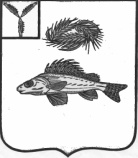 СОВЕТПЕРЕКОПНОВСКОГО МУНИЦИПАЛЬНОГО ОБРАЗОВАНИЯЕРШОВСКОГО МУНИЦИПАЛЬНОГО РАЙОНАСАРАТОВСКОЙ ОБЛАСТИРЕШЕНИЕот 14.04.2021 года								   № 47-119В соответствии с Федеральным законом от 31.07.2020 г. № 264-ФЗ «О внесении изменений в Градостроительный кодекс Российской Федерации и отдельные законодательные акты Российской Федерации», Совет Перекопновского муниципального образования Ершовского муниципального района РЕШИЛ:Внести изменения в приложение № 1 к решению Совета Перекопновского муниципального образования от 26.09.2013 № 2-13 «Об утверждении Положения о публичных слушаниях на территории Перекопновского муниципального образования Ершовского района Саратовской области» изменения, дополнив разделы 12 подпунктом 12.4, раздел 15 подпунктом 15. 4 следующего содержания:         «Срок проведения публичных слушаний по проекту, предусматривающему внесение изменений в генеральный план, с момента оповещения жителей муниципального образования о проведении публичных слушаний до дня опубликования заключения о результатах публичных слушаний составляет 35 дней».Разместить настоящее решение на официальном сайте администрации Ершовского  муниципального района.Глава Перекопновского муниципального образованияЕршовского муниципального районаСаратовской области                                                                    Е.Н. ПисареваО внесении изменений в решение Совета Перекопновского муниципального образования от 26.09.2013 г. № 2-13 «Об утверждении Положения о публичных слушаниях на территории Перекопновского муниципального образования Ершовского муниципального района Саратовской области»